15th September 2023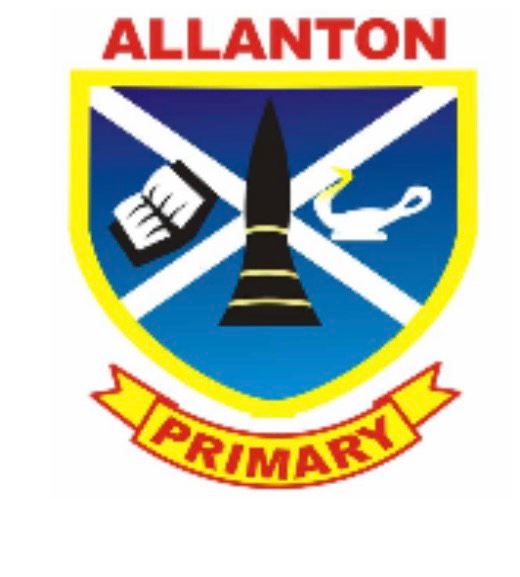 ALLANTON PRIMARY PARENT COUNCILCHAIR’S REPORTFOREWORDFirstly, I would like to say, how honoured I am to be elected as Chair for Allanton Primary school.As everyone knows our previous office bearers, and PC members have done an outstanding job over the years committing to help our children get the best experience from their early years at school.I am very lucky to have an amazing team of PC members behind me, to help continue the success we have already gained over the years and continue to help get more for our children.I look forward to building a positive relationship with the Parent Forum throughout the year.COUNCIL MEMBERSThe current members are as follows:Moira Williams (Chairperson)Holly Hanley (Secretary)Julie Mc Millan (treasurer)Kirsti HutchisonNicola WilsonDeseree PettigrewVikki McMillanKerry WilsonAlisdair KilgourGemma Mc LellanCarolyn FordKerry KaczmarekVicki Thomson (co-opted)Natalie Waddell (co-opted)Kirsty Brown (co-opted)Kirsty Wemyss (co-opted)At our AGM we had several changes to our parent council group.  Colin Shearer, Wilma McClure, Laura Hanlon and Laura Mc Luckie all stood down.  With 3 office bearers position available, all positions were filled as noted above.  We also welcomed Vikki McMillan, Kerry Wilson and Alasdair Kilgour as full members.  Deseree Pettigrew moved to a full member from co-opted. Our co-opted members has also increased with welcoming Kirsty Wemyss, Vicki Thomson and Natalie Waddell.Thankfully we have a very healthy Parent Council body to help us achieve as much as possible.FINANCIAL REVIEWPlease see additional Treasurers ReportFUNDRAISINGWe have various continuous fundraising.Charity boxes – these are located within Spar, Premier Shop and Damside Cafe we will be looking to purchase more as they are proving to be very successful.Your school lottery – weekly lottery not related to the national lottery.  All funds raised are used to benefit the Nursery and Primary School children.For those of you not involved please have a look at https://www.yourschoollottery.co.uk/lottery/school/allanton-primary-schoolEasy fundraising – 100% free and easy to use.As easy as 1 2 3Download easyfundraising app or go onto www.easyfundraising.org.ukRegister Shop 		If you use easy fundraising when ordering online, then we receive funds for our school 		and it doesn’t cost you anything		A few online shops you can use are Argos, Amazon, Sportsdirect, Tesco, Pets at home, 		eBay, booking.com, Sainsburys, Just eat, Tui, H&M, Boots, JD Sports and many more.EVENTSHalloween party – our Halloween party will take place at Allanton Primary School on Thursday 26th October 2023.  Our nursery children will have their party during the day at school.  This was changed as the previous parties were finishing too late for the younger children. Times will be published via the school and our facebook page.Christmas Fayre – our Christmas Fayre will take place on Thursday 7th December 2023. Times will be published via the school and our facebook page. We currently already have a few stalls booked and look to take deposits prior to the evening.  Deposits will be returned if cancelled, only if we can replace the stall space with someone else.Valentines Disco – our valentines disco will take place at Allanton Primary School on Thursday 8th February 2023.  Times will be published nearer the date.Pantomime – Booked for 14th November 2023P7 leavers prom I can report from our previous meeting that our P7 leavers Prom that was held in conjunction with Dykehead Primary School back in June was a huge success.The children all looked fabulous and they thoroughly enjoyed themselves.Running our P7 leavers event alongside Dykehead Primary School is proving to be very successful.  It is also proving to be beneficial in helping the pupils to transition to High School, so we will be looking to continue to run our P7 leavers event together with Dykehead Primary School.Prize bingo – Date to be confirmedAll updates will be given as we progress.GAMBLING LICENCE/ CHARITYOur gambling licence is renewed.Our status as a charity also remains in place.PARENTAL ENGAGEMENTWe are looking to obtain as much parental engagement throughout the parent forum.We currently have our existing Friends of Allanton closed Facebook group page.  We have appointed a PC member to add additional security questions to restrict it to parents/carers of Allanton Primary School and nursery only.  This will allow us to publish our minutes from meetings within that group.To allow us to keep those upto date that are not on social media, we have started to do a Parent Council newsletter which will be sent out via email by the school office.TOILET REFURBISHMENTOur toilet refurbishment is meant to commence in September 2023.  At the point of writing this report no date has been given.  I have contacted our local councillors and North Lanarkshire Council and will hopefully hear an update soon.HMI INSPECTIONOur school underwent an HMI Inspection starting on the 12th June 2023 for a few days.The report is expected to be published on Tuesday 19th September 2023.  Updates will be sent out to the parent forum.We will work alongside the school to support any improvements that may need to take place.MULTI-USE GAMES AREA (MUGA)As this is a community project, the process is still ongoing.Due to Colin Shearer starting the application he is the main name on the application.  I am in work with Colin with the application and I will report any progress as it happens.THANKSI would like to thank everyone within our parent council for contributing so far with helping set dates and supporting me in the role of the new Chair of Allanton Primary School and nursery Parent Council.Mrs Rae and Miss Mc Coull for all there support provided so far in my position and dealing with all queries from myself and the parent forum.The full parent forum and wider community for continuous support they provide to our school and Parent Council each year.Moira Williams (chairperson)